О формах письменных подтверждений  получения документов Краснояружской территориальной избирательной комиссией  на выдвижение и регистрацию кандидатов, избирательных объединений при проведении выборов депутатов представительных органов городского, сельских поселений Краснояружского района пятого созыва 10 сентября 2023 года В соответствии с пунктом 11 статьи 37, статьей 44 Избирательного кодекса Белгородской области Краснояружская территориальная избирательная комиссия постановляет: 1. Утвердить форму подтверждения получения Краснояружской территориальной избирательной комиссией документов, представленных для уведомления о выдвижении кандидата в порядке самовыдвижения по многомандатным избирательным округам на выборах депутатов представительных органов городского, сельских поселений Краснояружского района пятого созыва 10 сентября 2023 года (приложение № 1). 2. Утвердить форму подтверждения получения Краснояружской территориальной избирательной комиссией документов, представленных избирательным объединением о выдвижении списка кандидатов в депутаты по многомандатным избирательным округам на выборах депутатов представительных органов городского, сельских поселений Краснояружского района пятого созыва 10 сентября 2023 года (приложение № 2).3. Утвердить форму подтверждения получения Краснояружской территориальной избирательной комиссией документов, представленных кандидатом в депутаты, выдвинутым избирательным объединением по многомандатным избирательным округам и находящимся в заверенном территориальной избирательной комиссией списке кандидатов (приложение № 3). 4. Утвердить форму подтверждения получения Краснояружской территориальной избирательной комиссией  документов, представленных для уведомления о регистрации кандидата, выдвинутого в порядке самовыдвижения либо избирательным объединением по многомандатным избирательным округам на выборах депутатов представительных органов городского, сельских поселений Краснояружского района пятого созыва 10 сентября 2023 года (приложение № 4).5. Разместить настоящее постановление в информационно - телекоммуникационной сети «Интернет»:- на странице Краснояружской территориальной избирательной комиссии на официальном сайте Избирательной комиссии Белгородской области;- на официальном сайте органов местного самоуправления Краснояружского района в разделе Территориальная избирательная комиссия.6. Контроль за выполнением настоящего постановления возложить на председателя Краснояружской территориальной избирательной комиссии 
М.В. Носова.Дата и время представления документов: «____» _______2023 года ____ час. ____ мин.Дата и время начала приема документов: «____» ______ 2023 года ____ час. ____ мин.Дата и время окончания приема документов: «____» ______ 2023 года ____ час. ____ мин.Подтверждениеполучения Краснояружской территориальной избирательной комиссией документов, представленных для уведомления о выдвижении кандидата в порядке самовыдвижения по многомандатным избирательным округам на выборах депутатов представительных органов городского, сельских поселений Краснояружского района пятого созыва 10 сентября 2023 годаКраснояружская территориальная избирательная комиссия принял(а) от _______________________________________________________________________,  (фамилия, имя, отчество кандидата) следующие документы для выдвижения кандидатом в порядке самовыдвижения в депутаты по _______________________ многомандатному избирательному округу:Итого: _________________ документов на ______________ листах.Подтверждение получил кандидат:______________________	 ________________________________		   (подпись)		                    (фамилия, имя, отчество кандидата)	Принял член Рабочей группы:            ______________	                       _________________________________	(подпись)		                 (фамилия, имя, отчество члена комиссии)Дата и время представления документов: «____» _______2023 года ____ час. ____ мин.Дата и время начала приема документов: «____» ______ 2023 года ____ час. ____ мин.Дата и время окончания приема документов: «____» _______ 2023 года ____ час. ____ мин.Подтверждениеполучения Краснояружской территориальной избирательной комиссией документов, представленных избирательным объединением о выдвижении списка кандидатов в депутаты по многомандатным избирательным округам на выборах депутатов представительных органов городского, сельских поселений Краснояружского района пятого созыва 10 сентября 2023 годаКраснояружская территориальная избирательная комиссия в лице члена Рабочей группы по приему и проверке избирательных документов _______________________________________________________________________,                                          (фамилия, имя, отчество члена Рабочей группы) принял(а) от уполномоченного представителя ________________________________________________________________________ (фамилия, имя, отчество уполномоченного представителя)______________________________________________________________________,  (наименование избирательного объединения)следующие документы:Итого: _________________ документов на ______________ листах.Подтверждение получил уполномоченный представитель:______________________	 ________________________________			(подпись)		         (фамилия, имя, отчество)	Принял член Рабочей группы:            ______________	                       _________________________________	(подпись)		                 (фамилия, имя, отчество члена комиссии)Дата и время представления документов: «____» _______2023 года ____ час. ____ мин.Дата и время начала приема документов: «____» ______ 2023 года ____ час. ____ мин.Дата и время окончания приема документов: «____» _______ 2023 года ____ час. ____ мин.Подтверждениеполучения Краснояружской территориальной избирательной комиссией документов, представленных кандидатом в депутаты, выдвинутым избирательным объединением по многомандатным избирательным округам и находящимся в заверенном территориальной избирательной комиссией списке кандидатовКраснояружская территориальная избирательная комиссия в лице члена Рабочей группы по приему и проверке избирательных документов _______________________________________________________________________,                                          (фамилия, имя, отчество члена Рабочей группы) принял(а) от _______________________________________________________________________,  (фамилия, имя, отчество кандидата) следующие документы для выдвижения кандидатом в депутаты, выдвинутым избирательным объединением по _______________________ многомандатному избирательному округу:Итого: _________________ документов на ______________ листах.Подтверждение получил кандидат:______________________	 ________________________________			(подпись)		         (фамилия, имя, отчество кандидата)	Принял член Рабочей группы:            ______________	                       _________________________________             	(подпись)		                 (фамилия, имя, отчество члена комиссии)Дата и время представления документов: «____» _______2023 года ____ час. ____ мин.Дата и время начала приема документов: «____» ______ 2023 года ____ час. ____ мин.Дата и время окончания приема документов: «____» _______ 2023 года ____ час. ____ мин.Подтверждениеполучения Краснояружской территориальной избирательной комиссией документов, представленных для уведомления о регистрации кандидата, выдвинутого в порядке самовыдвижения либо избирательным объединением по многомандатным избирательным округам на выборах депутатов представительных органов городского, сельских поселений Краснояружского района пятого созыва 10 сентября 2023 годаКраснояружская территориальная избирательная комиссия в лице члена Рабочей группы по приему и проверке избирательных документов _______________________________________________________________________,                                          (фамилия, имя, отчество члена Рабочей группы) принял(а) от _______________________________________________________________________,   (фамилия, имя, отчество кандидата либо уполномоченного представителя избирательного объединения) следующие документы для регистрации кандидатом в депутаты по _______________________   многомандатному избирательному округу:Итого: _________________ документов на ______________ листах.Подтверждение получил кандидат:______________________	 ________________________________			(подпись)		         (фамилия, имя, отчество кандидата)	Принял член Рабочей группы:            ______________	                       _________________________________	(подпись)		                 (фамилия, имя, отчество члена комиссии)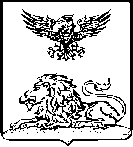 КРАСНОЯРУЖСКАЯ ТЕРРИТОРИАЛЬНАЯ ИЗБИРАТЕЛЬНАЯ КОМИССИЯ ПОСТАНОВЛЕНИЕ18 мая 2023 года                                                                                   № 15/67-1Председатель Краснояружской территориальной избирательной комиссииМ.В. НосовСекретарь Краснояружской территориальной избирательной комиссииС.Н. ШапошниковаПриложение № 1к постановлению Краснояружской территориальной избирательной комиссииот 18 мая 2023 года № 15/67-1№ п/пПеречень документовКоличество листов, экземпляровПримечание1Заявление кандидата о согласии баллотироваться по соответствующему многомандатному избирательному округу с обязательством в случае избрания прекратить деятельность, не совместимую со статусом депутата на ___ л. в 1 экз.2Копия паспорта, заверенная кандидатом, (страницы 2, 3, 5, 18 и 19 паспорта) или иного документа, заменяющего паспорт гражданинана ___ л. в 1 экз.3Копия документа о профессиональном образовании, заверенная кандидатом, подтверждающего сведения, указанные в заявлении кандидата о согласии баллотироватьсяна ___ л. в 1 экз.4Копия трудовой книжки, либо выписка из трудовой книжки, либо иные документы кандидата для подтверждения сведений об основном месте работы или службы, о занимаемой должности, а при отсутствии основного места работы или службы – заверенные кандидатом копии документов, подтверждающих сведения о роде занятий (о деятельности, приносящей ему доход) или о статусе неработающего кандидата – пенсионер, безработный, учащийся (с указанием наименования образовательной организации), домохозяйка (домохозяин), временно неработающий)на ___ л. в 1 экз.5Копия соответствующего документа (соответствующих документов), заверенная кандидатом, о смене фамилии, или имени, или отчества кандидата, менявшего фамилию, или имя, или отчествона ___ л. в 1 экз.6Документ о принадлежности кандидата к политической партии либо не более чем к одному общественному объединению и статусе в нем (если кандидат указал такие сведения в заявлении о согласии баллотироваться)на ___ л. в 1 экз.7Справка из представительного (законодательного) органа об исполнении кандидатом обязанностей депутата на непостоянной основе (представляется в том случае, если кандидат является депутатом)на ___ л. в 1 экз.8Сведения о размере и об источниках доходов кандидата, а также об имуществе, принадлежащем кандидату на праве собственности (в том числе совместной собственности), о счетах, вкладах в банках, ценных бумагах- на бумажном носителе- в электронном виде (если кандидат представил такие сведения)на ___ л. в 1 экз.- CD-диске,- USB Flash Drive9Заявление кандидата об отказе финансирования избирательной кампании (если представлено кандидатом)на ___ л. в 1 экз.10 Биографические сведения о кандидате на листе формата А4, содержащем текст не более 30 строк машинописного текста размером шрифта 14 кегля, набранного через одинарный интервал, с параметрами страницы: левое поле 3 см, верхнее, правое и нижнее поля по 2 см для подготовки информационных материалов о кандидатена ___ л. в 1экз.- CD-диске,- USB Flash Drive11Две фотографии (цветные, на глянцевой или на матовой бумаге, размером 3х4 см, без уголка, в том числе в машиночитаемом виде)__ шт.- CD-диске,- USB Flash Drive12Иные представленные документы (перечислить с указанием числа листов и экземпляров по каждому дополнительно представленному документу)Приложение № 2к постановлению Краснояружской территориальной избирательной комиссииот 18 мая 2023 года № 15/67-1№ п/пПеречень документовКоличество листов, экземпляровПримечание1Извещение о проведении съезда (конференции, общего собрания) избирательного объединенияна ___ л. в 1 экз.2Решение съезда (конференции, общего собрания, заседания коллегиального постоянно действующего руководящего органа) избирательного объединения о выдвижении списка кандидатов по единому избирательному округу, оформленное выпиской из протокола, с указанием сведений об итогах голосования (с приложением протокола счетной комиссии об итогах тайного голосования)на ___ л. в 1 экз.3Сведения о зарегистрированных делегатах съезда (конференции, участниках общего собрания), заверенные собственноручной подписью руководителя и печатью избирательного объединенияна ___ л. в 1 экз.4Список кандидатов по многомандатным избирательным округам, прошитый, пронумерованный, заверенный подписью руководителя избирательного объединения и печатью - на бумажном носителе- в машиночитаемом виде  на ____ л. в 1экз.- CD-диске,- USB Flash Drive      5Письменные заявления каждого кандидата о согласии баллотироваться с обязательством в случае его избрания прекратить деятельность, несовместимую со статусом депутатана ____ л. в 1экз.6Документ, подтверждающий согласование с соответствующим органом политической партии, иного общественного объединения кандидатур, выдвигаемых в качестве кандидатов (если такое согласование предусмотрено уставом политической партии, иного общественного объединения)на ____ л. в 1экз.7Удостоверенную избирательным объединением копию документа о государственной регистрации избирательного объединения, а если избирательное объединение не является юридическим лицом, – решение о его создании, которое может быть заверено руководителем постоянно действующего органа избирательного объединения (руководителем регионального отделения политической партии)на ____ л. в 1экз.8Для общественных объединений (за исключением политических партий, их региональных отделений и местных отделений) – копию устава общественного объединения, заверенную постоянно действующим руководящим органом общественного объединенияна ____ л. в 1экз.9Сведения о полном и сокращенном (кратком) наименовании избирательного объединения (с учетом требований, установленных пунктом 10 статьи 35 Федерального закона «Об основных гарантиях избирательных прав и права на участие в референдуме граждан Российской Федерации»)на ____ л. в 1экз.10список граждан, включенных в список кандидатов по многомандатным избирательным округам и являющихся членами данного избирательного объединения, заверенный подписью руководителя избирательного объединения и печатьюна ____ л. в 1экз.   11Решение (выписка из протокола) о назначении уполномоченных представителей избирательного объединения на ____ л. в 1экз.12Список уполномоченных представителей избирательного объединенияна ____ л. в 1экз.13Заявления о согласии быть уполномоченными представителямина ____ л. в 1экз.14Копия паспорта каждого уполномоченного представителя избирательного объединения (отдельных страниц паспорта, определенных ЦИК России) или документа, заменяющего паспорт гражданина Российской Федерациина ____ л. в 1экз.15Иные представленные документы (перечислить с указанием числа листов и экземпляров по каждому дополнительно представленному документу)Приложение № 3к постановлению Краснояружской территориальной избирательной комиссииот 18 мая 2023 года № 15/67-1№ п/пПеречень документовКоличество листов, экземпляровПримечания1Копия паспорта (копии страниц 2, 3, 5, 18 и 19 паспорта) или иного документа, заменяющего паспорт гражданина, заверенная кандидатом (если кандидат менял фамилию, или имя, или отчество, представляются также копии соответствующих документов)на ____ л. в 1экз.2Сведения о размерах и об источниках доходов кандидата, а также об имуществе, принадлежащем кандидату на праве собственности (в том числе совместной собственности), о вкладах в банках, ценных бумагах (если кандидат представил такие сведения)на ____ л. в 1экз.3Копия документа о профессиональном образовании кандидата, подтверждающего сведения, указанные в заявлении кандидата о согласии баллотироватьсяна ____ л. в 1экз.4Копия трудовой книжки или справка с основного места работы либо выписка из трудовой книжки или иные документы для подтверждения сведений об основном месте работы или службы, о занимаемой должности (в соответствии со статьей 62 Трудового кодекса Российской Федерации), а при отсутствии основного места работы или службы – копии документов, подтверждающих сведения о роде занятий (о деятельности, приносящей ему доход) или о статусе неработающего кандидата – пенсионер, безработный, учащийся (с указанием наименования образовательной организации), домохозяйка (домохозяин), временно неработающий)на ____ л. в 1экз.5Справка из законодательного (представительного) органа государственной власти, представительного органа муниципального образования об исполнении кандидатом обязанностей депутата на непостоянной основе    (представляется в том случае, если кандидат является депутатом)на ____ л. в 1экз.6Документ о принадлежности кандидата к политической партии либо не более чем к одному иному общественному объединению, зарегистрированному не позднее 10 сентября 2022 года, с указанием своего статуса в этой политической партии, этом общественном объединении (если эти сведения кандидат указал в заявлении о согласии баллотироваться)на ____ л. в 1экз.7Копия соответствующего документа (соответствующих документов) о смене фамилии или имени, или отчества кандидата (в случае, если кандидат менял фамилию или имя, или отчество)на ____ л. в 1экз.8Заявление кандидата об отказе финансирования избирательной кампании (если представлено кандидатом)на ____ л. в 1экз.9Биографические сведения о кандидате на листе формата А4, содержащем текст не более 30 строк машинописного текста размером шрифта 14 кегля, набранного через одинарный интервал, с параметрами страницы: левое поле 3 см, верхнее, правое и нижнее поля по 2 см для подготовки информационных материалов о кандидатена ___ л. в 1экз.- CD-диске,- USB Flash Drive10Две фотографии (цветные, на глянцевой или на матовой бумаге, размером 3х4 см, без уголка, в том числе в машиночитаемом виде)__ шт.- CD-диске,- USB Flash Drive11Иные представленные документы (перечислить с указанием числа листов и экземпляров по каждому дополнительно представленному документу)Приложение № 4к постановлению Краснояружской территориальной избирательной комиссииот 18 мая 2023 года № 15/67-1№ п/пПеречень документовКоличество листов, экземпляровПримечания1) в случае проведения кандидатом по многомандатному избирательному округу сбора подписей избирателей в поддержку своего выдвижения:1) в случае проведения кандидатом по многомандатному избирательному округу сбора подписей избирателей в поддержку своего выдвижения:1) в случае проведения кандидатом по многомандатному избирательному округу сбора подписей избирателей в поддержку своего выдвижения:1) в случае проведения кандидатом по многомандатному избирательному округу сбора подписей избирателей в поддержку своего выдвижения:1Сброшюрованные, пронумерованные и заверенные кандидатом подписные листы с подписями избирателей, собранными в поддержку выдвижения кандидата1 том на ___ л. 2Протокол об итогах сбора подписей в машиночитаемом виде и на бумажном носителена ___ л. в __экз.- CD-диске,- USB Flash Drive3.Сведения об изменениях в ранее представленных данных о кандидате, о замене представленных документовна ___ л. в __экз.4.Первый финансовый отчет о поступлении и расходовании средств избирательного фонда кандидата на ___ л. в __экз.5.Копии документов, подтверждающих оплату изготовления подписных листов за счет средств избирательного фондана ___ л. в __экз.6.Список лиц, осуществляющих сбор подписей избирателей(предоставляется в случае привлечения таковых)на бумажном носителена ___ л. в __экз.2) в случае, если кандидат освобожден от сбора подписей избирателей, а также в случае, если кандидат при выдвижении не представлял заявление об отказе финансирования своей избирательной кампании, и комиссия выдала ему разрешение на открытие специального избирательного счета2) в случае, если кандидат освобожден от сбора подписей избирателей, а также в случае, если кандидат при выдвижении не представлял заявление об отказе финансирования своей избирательной кампании, и комиссия выдала ему разрешение на открытие специального избирательного счета2) в случае, если кандидат освобожден от сбора подписей избирателей, а также в случае, если кандидат при выдвижении не представлял заявление об отказе финансирования своей избирательной кампании, и комиссия выдала ему разрешение на открытие специального избирательного счета2) в случае, если кандидат освобожден от сбора подписей избирателей, а также в случае, если кандидат при выдвижении не представлял заявление об отказе финансирования своей избирательной кампании, и комиссия выдала ему разрешение на открытие специального избирательного счета1.Первый финансовый отчет о поступлении и расходовании средств избирательного фонда кандидата с приложенной выданной филиалом Сбербанка выпиской (справкой) об остатке денежных средств на специальном избирательном счетена ___ л. в __экз.2.Сведения об изменениях в ранее представленных данных о кандидате, о замене представленных документовна ___ л. в __экз.